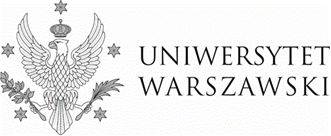 UNIWERSYTET WARSZAWSKIul. Krakowskie Przedmieście 26/2800-927 WarszawaSWZ opublikowano na stronie internetowejhttps://dzp.uw.edu.pl/dostawy/dzp-361-165-2022/SPECYFIKACJA WARUNKÓW ZAMÓWIENIADotyczy zamówienia publicznego prowadzonego w trybie przetargu nieograniczonego nr DZP–361/78/2022 na:„Zakup wyposażenia laboratoryjnego” Rozdział I	-	Instrukcja Rozdział II	-	Formularz oferty wraz z załącznikamiRozdział III	-	Projektowane postanowienia umowy (wzór umowy)Załącznik Nr 1  -            „Specyfikacja Techniczna”  – opis przedmiotu zamówieniaPostępowanie prowadzone przy użyciu miniPortalu https://miniportal.uzp.gov.pl/postępowanie w trybie przetargu nieograniczonego o wartości zamówienia przekraczającej progi unijne, o których stanowi art. 3 ustawy z dnia 11 września 2019 roku 
– Prawo zamówień publicznychDZP-361/78/2022Rozdział I – INSTRUKCJAart. 1ZAMAWIAJĄCYUniwersytet Warszawski, 00-927 Warszawa, ul. Krakowskie Przedmieście 26/28, NIP: 525-001-12-66, REGON: 000001258, zaprasza do ubiegania się o zamówienie publiczne prowadzone w trybie przetargu nieograniczonego na: „Zakup wyposażenia laboratoryjnego”.Uniwersytet Warszawski posiada osobowość prawną i działa na podstawie ustawy „Prawo                               o szkolnictwie wyższym i nauce” z dnia 20 lipca 2018 r. (Dz.U. z 2021 poz. 478.).Adres strony internetowej, na której prowadzone jest postępowanie: https://dzp.uw.edu.pl/dostawy/dzp-361-78-2022/. art. 2INFORMACJE OGÓLNE§ 1Podstawa prawnaUstawa z dnia 11 września 2019 r. Prawo zamówień publicznych (Dz. U. z 2022 r. poz. 1710 z późn. zm.) zwana dalej ustawą, wraz z aktami wykonawczymi do tej ustawy.Tryb zamówienia publicznego – przetarg nieograniczony art. 132 ustawy.§ 2MiniportalW postępowaniu o udzielenie zamówienia  komunikacja między Zamawiającym a Wykonawcami odbywa się przy użyciu miniPortalu https://miniportal.uzp.gov.pl, ePUAPu https://epuap.gov.pl/wps/portal oraz poczty elektronicznej. Wykonawca zamierzający wziąć udział w postępowaniu o udzielenie zamówienia publicznego, musi posiadać konto na ePUAP. Wykonawca posiadający konto na ePUAP ma dostęp do formularzy: złożenia, zmiany, wycofania oferty lub wniosku oraz do formularza do komunikacji.Wymagania techniczne i organizacyjne wysyłania i odbierania dokumentów elektronicznych, elektronicznych kopii dokumentów i oświadczeń oraz informacji przekazywanych przy ich użyciu opisane zostały w Regulaminie korzystania z miniPortalu oraz Regulaminie ePUAP. Maksymalny rozmiar plików przesyłanych za pośrednictwem dedykowanych formularzy do: złożenia, zmiany, wycofania oferty lub wniosku oraz do komunikacji wynosi 150 MB. Do oferty należy dołączyć Jednolity Europejski Dokument Zamówienia w postaci elektronicznej opatrzonej kwalifikowanym podpisem elektronicznym, a następnie wraz z plikami stanowiącymi ofertę skompresować do jednego pliku archiwum (ZIP). Za datę przekazania oferty, wniosków, zawiadomień,  dokumentów elektronicznych, oświadczeń lub elektronicznych kopii dokumentów lub oświadczeń oraz innych informacji przyjmuje się datę ich przekazania na ePUAP. Zamawiający przekazuje link do postępowania zamieszczonego na miniportalu oraz ID postępowania. Dane postępowanie można wyszukać również na Liście wszystkich postępowań klikając wcześniej opcję „Dla Wykonawców” lub ze strony głównej z zakładki Postępowania na miniPortalu. §3Klauzula informacyjna z art. 13 RODO do zastosowania przez Zamawiających w celu związanym z postępowaniem o udzielenie zamówienia publicznegoZgodnie z art. 13 ust. 1 i 2 rozporządzenia Parlamentu Europejskiego i Rady (UE) 2016/679 z dnia 27 kwietnia 2016 r. w sprawie ochrony osób fizycznych w związku z przetwarzaniem danych osobowych                   i w sprawie swobodnego przepływu takich danych oraz uchylenia dyrektywy 95/46/WE (ogólne rozporządzenie o ochronie danych) (Dz. Urz. UE L127/2018 z dnia 23.05.2018 r.), dalej „RODO”, Zamawiający  informuje, że: administratorem Pani/Pana danych osobowych jest Uniwersytet Warszawski ul. Krakowskie Przedmieście 26/28,  00-927 Warszawa; inspektorem ochrony danych osobowych w Uniwersytecie Warszawskim  jest Pan Dominik Ferenc, kontakt: iod@adm.uw.edu.pl tel: 22 55 22 042;Pani/Pana dane osobowe przetwarzane będą na podstawie art. 6 ust. 1 lit. c RODO  w celu związanym                 z postępowaniem o udzielenie zamówienia publicznego nr DZP-361/78/2022, na „Zakup wyposażenia laboratoryjnego”;odbiorcami Pani/Pana danych osobowych będą osoby lub podmioty, którym udostępniona zostanie dokumentacja postępowania w oparciu o art. 18 oraz art. 74 ust. 1 ustawy z dnia 11 września 2019 r. – Prawo zamówień publicznych ((Dz. U. z 2022 r. poz. 1710 z późn. zm), dalej „ustawa”;  Pani/Pana dane osobowe będą przechowywane, zgodnie z art. 78 ust. 1 ustawy, przez okres 4 lat od dnia zakończenia postępowania o udzielenie zamówienia, a jeżeli czas trwania umowy przekracza 4 lata, okres przechowywania obejmuje cały czas trwania umowy;obowiązek podania przez Panią/Pana danych osobowych bezpośrednio Pani/Pana dotyczących jest wymogiem ustawowym określonym w przepisach ustawy, związanym z udziałem  w postępowaniu  o udzielenie zamówienia publicznego; konsekwencje niepodania określonych danych wynikają z ustawy;  w odniesieniu do Pani/Pana danych osobowych decyzje nie będą podejmowane w sposób zautomatyzowany, stosowanie do art. 22 RODO;posiada Pani/Pan:na podstawie art. 15 RODO prawo dostępu do danych osobowych Pani/Pana dotyczących;na podstawie art. 16 RODO prawo do sprostowania Pani/Pana danych osobowych <Wyjaśnienie: skorzystanie z prawa do sprostowania nie może skutkować zmianą wyniku postępowania o udzielenie zamówienia publicznego ani zmianą postanowień umowy w zakresie niezgodnym z ustawą oraz nie może naruszać integralności protokołu oraz jego załączników>;na podstawie art. 18 RODO prawo żądania od administratora ograniczenia przetwarzania danych osobowych z zastrzeżeniem przypadków, o których mowa w art. 18 ust. 2 RODO <Wyjaśnienie: prawo do ograniczenia przetwarzania nie ma zastosowania w odniesieniu do przechowywania, w celu zapewnienia korzystania ze środków ochrony prawnej lub w celu ochrony praw innej osoby fizycznej lub prawnej, lub z uwagi na ważne względy interesu publicznego Unii Europejskiej lub państwa członkowskiego>;  prawo do wniesienia skargi do Prezesa Urzędu Ochrony Danych Osobowych, gdy uzna Pani/Pan, że przetwarzanie danych osobowych Pani/Pana dotyczących narusza przepisy RODO;nie przysługuje Pani/Panu:w związku z art. 17 ust. 3 lit. b, d lub e RODO prawo do usunięcia danych osobowych;prawo do przenoszenia danych osobowych, o którym mowa w art. 20 RODO;na podstawie art. 21 RODO prawo sprzeciwu, wobec przetwarzania danych osobowych, gdyż podstawą prawną przetwarzania Pani/Pana danych osobowych jest art. 6 ust. 1 lit. c RODO.§ 4Dopuszczenie wykonawcy do udziału w przetargu nieograniczonym Wykonawcy mogą wspólnie ubiegać się o udzielenie zamówienia.W takim przypadku Wykonawcy ustanawiają pełnomocnika do reprezentowania ich w postępowaniu                        o udzielenie zamówienia albo reprezentowania w postępowaniu i zawarcia umowy w sprawie zamówienia publicznego.Przepisy dotyczące Wykonawcy stosuje się odpowiednio do Wykonawców, o których mowa w ust. 1.W przypadku, gdy Wykonawca składa więcej niż jedną ofertę samodzielnie lub wspólnie z innymi Wykonawcami, oferty takiego Wykonawcy zostaną odrzucone.Zamawiający nie zastrzega w trybie art. 121 ustawy obowiązku osobistego wykonania przez wykonawcę kluczowych części zamówienia.Wykonawca może powierzyć wykonanie zamówienia podwykonawcom. Wykonawca określi, jaką część zamówienia powierzy do wykonania podwykonawcom.Zamawiający żąda wskazania przez Wykonawcę części zamówienia, których wykonanie zamierza powierzyć podwykonawcom i podania przez Wykonawcę (nazw) podwykonawców, jeżeli są już znani. Powierzenie wykonania części zamówienia podwykonawcom nie zwalnia wykonawcy                                            z odpowiedzialności za należyte wykonanie tego zamówienia.O udzielenie zamówienia mogą ubiegać się Wykonawcy, którzy:  nie podlegają wykluczeniu z postępowania,spełniają warunki udziału w postepowaniu określone przez Zamawiającego. W tym postępowaniu Zamawiającym nie określił warunków udziału.art. 3PRZEDMIOT ZAMÓWIENIA§ 1Opis przedmiotu zamówieniaKod CPV: 38000000-5 – sprzęt laboratoryjny, optyczny i precyzyjny Przedmiotem zamówienia jest sprzedaż i dostarczenie wyposażenia laboratoryjnego dla Biura ds. Osób                         z Niepełnosprawnościami, które znajduje się w Warszawie. Szczegółowy opis przedmiotu zamówienia - stanowi załącznik nr 1 do Specyfikacji warunków zamówienia, zwanej dalej Specyfikacją lub SWZ – „Specyfikacja Techniczna”.Przedmiot zamówienia stanowią dwie części tj.:Część 1: AIT-14.15 – Pipeta jednokanałowa o regulowanej objętości 0,5-10l – 5sztukAIT-14.16 – Pipeta jednokanałowa o regulowanej objętości 5-100l – 5sztukAIT-14.3 – Pipeta jednokanałowa o regulowanej objętości 50-1000l – 13sztukAIT-14.4 – Pipeta jednokanałowa o regulowanej objętości 0,2-5ml – 1 sztukaAIT-14.5 – Pipeta jednokanałowa o regulowanej objętości 1-20l – 8 sztukAIT-14.6 – Pipeta jednokanałowa o regulowanej objętości 0,1-2,5ml – 1sztukaAIT-14.7 – Pipeta jednokanałowa o regulowanej objętości 0,5-10ml – 8sztukAIT-14.13 – Ładowarka do pipet – 11sztuk      AIT-14.8 – Końcówki do pipet o objętości 0,5-20l – 4sztukiAIT-14.9 – Końcówki do pipet o objętości 2-200l – 3sztukiAIT-14.10 – Końcówki do pipet o objętości 50-1000l – 3sztukiAIT-14.11 – Końcówki do pipet o objętości 0,25-2,5ml – 1sztukaAIT-14.12 – Końcówki do pipet o objętości 0,1-5ml – 3sztukiCzęść 2: AIT-14.14 – Biureta cyfrowa 25ml – 1 sztukaWydatek współfinansowany w projekcie ze środków Unii Europejskiej w ramach Europejskiego Funduszu Społecznego z Programu Operacyjnego Wiedza Edukacja Rozwój. Projekt  realizowany                                 w oparciu o umowę nr POWR.03.05.00-00-A067/19-00 zawartą pomiędzy Uniwersytetem Warszawskim a Narodowym Centrum Badań i Rozwoju. Ewentualne zapytania dotyczące przedmiotu zamówienia prosimy kierować bezpośrednio do Zamawiającego na adres podany w niniejszej Specyfikacji.Zamawiający dopuszcza możliwość składania ofert częściowych. W związku z tym, każdą wyspecyfikowaną w SWZ część (2 części) należy traktować jako oddzielny przedmiot zamówienia (oddzielne zamówienia), wszelkie postanowienia znajdujące się w SWZ dotyczące oferty należy rozumieć jako oferty częściowej. Wykonawca może złożyć ofertę na każdą z części zamówienia lub dowolną liczbę części.Zamawiający dopuszcza składanie ofert równoważnych.Zamawiający nie dopuszcza składania ofert wariantowych.Wykonawca ponosi odpowiedzialność za jakość wykonywanych dostaw oraz zastosowanych podzespołów.§ 2Termin wykonania zamówieniaWymagany termin (okres) realizacji zamówienia: do 8 tygodni licząc od daty podpisania umowy.  Oferty proponujące dłuższy termin zostaną odrzucone.Wykonawcy mogą zaproponować w ofertach krótszy termin (okres) realizacji zamówienia, niż przedstawiono wyżej.§ 3Wymagany okres i warunki gwarancji oraz serwisu na przedmiot zamówienia.1. Wykonawca udziela minimalnej gwarancji na przedmiot zamówienia na okres:  24 miesiące dla części  1 i 2- liczony od daty pisemnego odbioru przedmiotu zamówienia przez obydwie strony.2. W przypadku zaproponowania przez wykonawcę krótszego okresu gwarancji oferta zostanie odrzucona jako nie spełniająca wymagań Zamawiającego.3. Wszystkie przeglądy okresowe w okresie gwarancji wykonuje Wykonawca na swój koszt i ryzyko.4. Wykonawca udziela rękojmi na przedmiot zamówienia na okres 12 - liczony od daty pisemnego  odbioru przedmiotu zamówienia przez obydwie strony.5.  Warunki gwarancji zostały określone we wzorze umowy.UWAGA: Okres gwarancji stanowi jedno z kryteriów oceny ofert.§ 4Informacja o przewidywanych zamówieniach, o których mowa w art. 214 ust. 1 pkt 8 ustawyZamawiający nie przewiduje możliwości udzielenia zamówień, o których mowa w art. 214 ust. 1 pkt 8 ustawy. art. 4 PODSTAWY WYKLUCZENIA Z POSTĘPOWANIA ORAZ INFORMACJE O WARUNKACH UDZIAŁU W POSTĘPOWANIU O UDZIELENIE ZAMÓWIENIA § 1 Podstawy wykluczenia z postępowania o udzielenie zamówieniaZ postępowania o udzielenie zamówienia wyklucza się Wykonawców, w stosunku do których zachodzi którakolwiek z okoliczności wskazanych w niniejszej SWZ.Zgodnie z art. 108 ust. 1 ustawy z postępowania o udzielenie zamówienia Zamawiający wykluczy Wykonawcę:będącego osobą fizyczną, którego prawomocnie skazano za przestępstwo: udziału w zorganizowanej grupie przestępczej albo związku mającym na celu popełnienie przestępstwa lub przestępstwa skarbowego, o którym mowa w art. 258 Kodeksu karnego,handlu ludźmi, o którym mowa w art. 189a Kodeksu karnego, o którym mowa w art. 228–230a, art. 250a Kodeksu karnego, w art. 46–48 ustawy z dnia 25 czerwca 2010 r. o sporcie (Dz. U. z 2020 r. poz. 1133 oraz z 2021 r. poz. 2054) lub w art. 54 ust. 1–4 ustawy z dnia 12 maja 2011 r. o refundacji leków, środków spożywczych specjalnego przeznaczenia żywieniowego oraz wyrobów medycznych (Dz. U. z 2021 r. poz. 523, 1292, 1559                          i 2054),finansowania przestępstwa o charakterze terrorystycznym, o którym mowa w art. 165a Kodeksu karnego, lub przestępstwo udaremniania lub utrudniania stwierdzenia przestępnego po-chodzenia pieniędzy lub ukrywania ich pochodzenia, o którym mowa w art. 299 Kodeksu karnego, o charakterze terrorystycznym, o którym mowa w art. 115 § 20 Kodeksu karnego, lub mające na celu popełnienie tego przestępstwa, powierzenia wykonywania pracy małoletniemu cudzoziemcowi, o którym mowa w art. 9 ust. 2 ustawy z dnia 15 czerwca 2012 r. o skutkach powierzania wykonywania pracy cudzoziemcom przebywającym wbrew przepisom na terytorium Rzeczypospolitej Polskiej (Dz. U. poz. 769),przeciwko obrotowi gospodarczemu, o których mowa w art. 296–307 Kodeksu karnego, przestępstwo oszustwa, o którym mowa w art. 286 Kodeksu karnego, przestępstwo przeciwko wiarygodności dokumentów, o których mowa w art. 270–277d Kodeksu karnego, lub przestępstwo skarbowe, o którym mowa w art. 9 ust. 1 i 3 lub art. 10 ustawy z dnia 15 czerwca 2012 r. o skutkach powierzania wykonywania pracy cudzoziemcom przebywającym wbrew przepisom na terytorium Rzeczypospolitej Polskiej – lub za odpowiedni czyn zabroniony określony w przepisach prawa obcego; jeżeli urzędującego członka jego organu zarządzającego lub nadzorczego, wspólnika spółki                  w spółce jawnej lub partnerskiej albo komplementariusza w spółce komandytowej lub komandytowo-akcyjnej lub prokurenta prawomocnie skazano za przestępstwo, o którym mowa w pkt 1; wobec którego wydano prawomocny wyrok sądu lub ostateczną decyzję administracyjną                     o zaleganiu z uiszczeniem podatków, opłat lub składek na ubezpieczenie społeczne lub zdrowotne, chyba że wykonawca odpowiednio przed upływem terminu do składania wniosków o dopuszczenie do udziału w postępowaniu albo przed upływem terminu składania ofert dokonał płatności należnych podatków, opłat lub składek na ubezpieczenie społeczne lub zdrowotne wraz z odsetkami lub grzywnami lub zawarł wiążące porozumienie w sprawie spłaty tych należności; wobec którego prawomocnie orzeczono zakaz ubiegania się o zamówienia publiczne;jeżeli zamawiający może stwierdzić, na podstawie wiarygodnych przesłanek, że wykonawca zawarł                z innymi wykonawcami porozumienie mające na celu zakłócenie konkurencji, w szczególności jeżeli należąc do tej samej grupy kapitałowej w rozumieniu ustawy z dnia 16 lutego 2007 r. o ochronie konkurencji i konsumentów, złożyli odrębne oferty, oferty częściowe lub wnioski o dopuszczenie do udziału w postępowaniu, chyba że wykażą, że przygotowali te oferty lub wnioski niezależnie od siebie;jeżeli, w przypadkach, o których mowa w art. 85 ust. 1, doszło do zakłócenia konkurencji wynikającego z wcześniejszego zaangażowania tego wykonawcy lub podmiotu, który należy z wykonawcą do tej samej grupy kapitałowej w rozumieniu ustawy z dnia 16 lutego 2007 r. o ochronie konkurencji i konsumentów, chyba że spowodowane tym zakłócenie konkurencji może być wyeliminowane w inny sposób niż przez wykluczenie wykonawcy z udziału w postępowaniu  o udzielenie zamówienia.Zgodnie z art. 109 ust. 1 pkt. 4 ustawy z  postępowania o udzielenie zamówienia Zamawiający wykluczy Wykonawcę:w stosunku do którego otwarto likwidację, ogłoszono upadłość, którego aktywami zarządza likwidator lub sąd, zawarł układ z wierzycielami, którego działalność gospodarcza jest zawieszona albo znajduje się on                      w innej tego rodzaju sytuacji wynikającej z podobnej procedury przewidzianej w przepisach miejsca wszczęcia tej procedury.Z postępowania o udzielenie zamówienia wyklucza się również Wykonawców, w stosunku do których zachodzi którakolwiek z  okoliczności  wskazanych  w art. 7 ust. 1 ustawy z dnia 13 kwietnia 2022 r.                       o szczególnych rozwiązaniach w zakresie przeciwdziałania wspieraniu agresji na Ukrainę oraz służących ochronie bezpieczeństwa narodowego (Dz.U. poz. 835) zwanej dalej: „Ustawą o szczególnych rozwiązaniach w zakresie przeciwdziałania wspieraniu agresji na Ukrainę oraz służących ochronie bezpieczeństwa narodowego”.Zgodnie z art. 5k rozporządzenia Rady (UE) nr 833/2014 z dnia 31 lipca 2014 r. dotyczącego środków ograniczających w związku z działaniami Rosji destabilizującymi sytuację na Ukrainie (Dz. Urz. UE nr L 229 z 31.7.2014 str.1), dalej: rozporządzenie 833/2014, w brzmieniu nadanym rozporządzeniem Rady (UE) 2022/576 z dnia 08.04.2022 r. w sprawie zmiany rozporządzenia (UE) nr 833/2014 dotyczącego środków ograniczających w związku z działaniami Rosji destabilizującymi sytuację na Ukrainie (Dz. Urz. UE nr L 111 z 8.4.2022, str. 1) dalej: rozporządzenie 2022/576, niniejsze postępowanie objęte jest ogólnounijnym zakazem udziału rosyjskich wykonawców w zamówieniach publicznych i koncesjach. Wykonawca może zostać wykluczony przez Zamawiającego na każdym etapie postępowania                                     o udzielenie zamówienia.§ 2Informacje o warunkach udziału w postępowaniuZamawiający nie określa warunków udziału w niniejszym postępowaniu.art. 5WYKAZ PODMIOTOWYCH ŚRODKÓW DOWODOWYCH POTWIERDZAJĄCYCH BRAK PODSTAW DO WYKLUCZENIA Z POSTĘPOWANIA§ 1Wykaz podmiotowych środków składanych przez Wykonawcę w celu potwierdzenia, że nie podlega on wykluczeniu z postępowania i przedmiotowych środków dowodowych oraz inne dokumenty wymagane do złożenia wraz z ofertą.Wykonawca do oferty zobowiązany jest dołączyć przy użyciu miniPortalu https://miniportal.uzp.gov.pl/, ePUAPu https://epuap.gov.pl/wps/portal aktualne na dzień składania ofert oświadczenie w zakresie wskazanym przez Zamawiającego w niniejszej SWZ. Oświadczenie składa się na formularzu Jednolitego Europejskiego Dokumentu Zamówienia (JEDZ), sporządzonego zgodnie z wzorem standardowego formularza określonego w rozporządzeniu wykonawczym Komisji Europejskiej wydanym na podstawie dyrektywy Komisji (UE) 2016/7 z dnia 5 stycznia 2016 r. ustanawiającym standardowy formularz jednolitego europejskiego dokumentu zamówienia (Dz. Urz. UE L 3 z 06.01.2016)Do oferty należy dołączyć Jednolity Europejski Dokument Zamówienia w postaci elektronicznej opatrzonej kwalifikowanym podpisem elektronicznym. Informacje zawarte w oświadczeniu będą stanowić wstępne potwierdzenie, że Wykonawca nie podlega wykluczeniu.Wykonawca powinien pobrać ze strony internetowej Zamawiającego plik w formacie XML                      o nazwie „JEDZ”.Następnie wejść na stronę https://espd.uzp.gov.pl/filter?lang=pl i zaimportować pobrany plik JEDZ. Po wypełnieniu JEDZ należy podpisać kwalifikowanym podpisem elektronicznym i przesłać do Zamawiającego w wersji elektronicznej za pomocą miniportalu wraz z ofertą, przed upływem terminu składania ofert. Zamawiający informuje, że na stronie internetowej Urzędu Zamówień Publicznych https://www.uzp.gov.pl/__data/assets/pdf_file/0015/32415/Instrukcja-wypelniania-JEDZ-ESPD.pdf dostępna jest instrukcja wypełniania JEDZ.Zamawiający dopuszcza, aby Wykonawca wypełniając JEDZ ograniczył się do wypełnienia                          w części IV: ,,Kryteria kwalifikacji‘’ jedynie do punktu a: ,,Ogólne oświadczenie dotyczące wszystkich kryteriów kwalifikacji’’ i nie musi wypełniać sekcji A, B, C, D. W przypadku wspólnego ubiegania się o zamówienie przez Wykonawców, oświadczenie JEDZ składa każdy z Wykonawców wspólnie ubiegających się o udzielenie zamówienia. Na podstawie  art. 125 ust. 1 ustawy w celu wykazania braku podstaw do wykluczenia Wykonawca zobowiązany jest złożyć również oświadczenie wykonawcy / wykonawcy wspólnie ubiegającego się  o udzielenie zamówienia dotyczące przesłanek wykluczenia z art. 5k rozporządzenia 833/2014 oraz art. 7 ust. 1 ustawy o szczególnych rozwiązaniach w zakresie przeciwdziałania wspieraniu agresji na Ukrainę oraz służących ochronie bezpieczeństwa narodowego sporządzone zgodnie z Formularzem nr 2 dołączonym do SWZ.W przypadku wykonawców wspólnie ubiegających się o zamówienie oświadczenie, o którym mowa          w ust. 7  składa każdy z Wykonawców wspólnie ubiegających się o udzielenie zamówienia.Ponadto Wykonawca składa: pełnomocnictwo do reprezentowania Wykonawcy w niniejszym postępowaniu lub do reprezentowania Wykonawcy i do podpisania umowy (o ile nie wynika z dokumentów rejestracyjnych). Pełnomocnictwo musi być sporządzone w postaci oryginalnego dokumentu elektronicznego, opatrzonego kwalifikowanym podpisem elektronicznym przez osobę/osoby uprawnione, w świetle dokumentów rejestracyjnych, do reprezentowania Wykonawcy. Dopuszcza się pełnomocnictwo sporządzone w postaci elektronicznej, w formie oryginalnego aktu notarialnego albo notarialnie potwierdzonej kopii, opatrzonego/opatrzonej kwalifikowanym podpisem elektronicznym przez notariusza.Formularz nr 1 - oświadczenie o zamiarze wykonania przedmiotu zamówienia przy udziale podwykonawców oraz informacja o częściach zamówienia, których wykonanie Wykonawca zamierza powierzyć podwykonawcom i podanie nazw ewentualnych podwykonawców, jeżeli są już znane (jeżeli dotyczy) – zgodnie ze wzorem formularza dołączonym do SWZ. Wykonawca składa niniejszy formularz w przypadku gdy powierza wykonanie części przedmiotu zamówienia podwykonawcom.Formularz nr 3 – Arkusz Informacji Technicznej (dla części dla których Wykonawca składa ofertę) - oświadczenie - formularz zawierający specyfikację techniczną oferowanego sprzętu. Formularz nr 3 nie podlega uzupełnieniu.§ 2Przedmiotowe środki dowodoweZamawiający żąda, na podstawie art. 106 ustawy, złożenia wraz z ofertą przedmiotowych środków dowodowych na potwierdzenie, że oferowane dostawy, spełniają określone przez Zamawiającego wymagania, cechy lub kryteria, gdyż są one niezbędne do przeprowadzenia postępowania, tj.: żąda złożenia szczegółowego opisu technicznego oferowanego przedmiotu zamówienia, według wzoru - Formularz nr 3 – „Arkusz Informacji Technicznej”.W ww. szczegółowym opisie technicznym oferowanego przedmiotu zamówienia (Arkuszu Informacji Technicznej) należy podać w sposób jednoznaczny i nie budzący wątpliwości oznaczenia indentyfikacyjne określające oferowane urządzenie, w tym: markę, typ, symbol, model urządzenia (jeśli występują) oraz nazwę firmy producenta oferowanego urządzenia. Ponadto w ww. opisie Wykonawca wykaże parametry techniczne wymagane dla oferowanego przedmiotu zamówienia, tj.: w kolumnie  „Odpowiedź Wykonawcy” Wykonawca wypełni każde pole - wpisze wyraz: „TAK” lub „NIE” na potwierdzenie czy dany parametr występuje w oferowanym przedmiocie zamówienia oraz określi parametr poprzez podanie ile dokładnie on wynosi (jeżeli dotyczy). Szczegółowy opis techniczny oferowanego przedmiotu zamówienia – Arkusz Informacji Technicznej - nie podlega uzupełnieniu. Oferta złożona bez załączonego Arkusza Informacji Technicznej (dla określonej części dla której Wykonawca składa ofertę) zostanie odrzucona. Ponadto oferta Wykonawcy zostanie odrzucona w przypadku nie wpisania przez Wykonawcę w kolumnie „Odpowiedź Wykonawcy” szczegółowego opisu parametru (tam gdzie jest on wymagany) lub wpisanie w którekolwiek pole w ww. kolumnie wyrazu: „NIE” lub niewypełnienia któregokolwiek wiersza - Zamawiający uzna, że oferowany sprzęt nie posiada (nie spełnia) wymaganego parametru i oferta jako nie odpowiadająca treści SWZ zostanie odrzucona.§ 3Dokumenty i oświadczania wymagane przed udzieleniem zamówieniaZamawiający informuje, że w niniejszym postępowaniu zastosuje tzw. procedurę odwróconą. Zgodnie                   z art. 139 ust. 1 ustawy, Zamawiający najpierw dokona badania i oceny ofert, a następnie dokona kwalifikacji podmiotowej wykonawcy, którego oferta została najwyżej oceniona, w zakresie braku podstaw wykluczenia.Zgodnie  z  art. 126.  ust.  1 ustawy, Zamawiający wezwie wykonawcę, którego oferta została najwyżej oceniona, do złożenia w wyznaczonym terminie, nie krótszym niż 10 dni, aktualnych na dzień złożenia podmiotowych środków dowodowych.  § 4DOKUMENTY  I  OŚWIADCZENIA  STANOWIĄCE  PODMIOTOWE  ŚRODKI  DOWODOWE SKŁADANE NA WEZWANIE ZAMAWIAJĄCEGO:W celu potwierdzenia  braku  podstaw  wykluczenia  Wykonawcy  z  udziału  w  postępowaniu                               o udzielenie zamówienia publicznego Zamawiający żąda następujących podmiotowych środków dowodowych:informacji z Krajowego Rejestru Karnego w zakresie:art. 108 ust. 1 pkt 1 i 2 ustawy, art. 108 ust. 1 pkt 4 ustawy, dotyczącej orzeczenia zakazu ubiegania się o zamówienie publiczne tytułem środka karnego,  - sporządzonej nie wcześniej niż 6 miesięcy przed jej złożeniem;oświadczenia wykonawcy, w zakresie art.  108  ust.  1  pkt  5 ustawy,  o  braku przynależności do tej samej grupy kapitałowej w rozumieniu ustawy z dnia 16 lutego 2007 r. o ochronie konkurencji                   i konsumentów (Dz. U. z 2021 r. poz. 275) z innym wykonawcą, który złożył odrębną ofertę, albo oświadczenia o przynależności do  tej  samej  grupy  kapitałowej  wraz  z  dokumentami  lub  informacjami potwierdzającymi  przygotowanie  oferty w  postępowaniu  niezależnie  od  innego  wykonawcy należącego do tej samej grupy kapitałowej;oświadczenia Wykonawcy o aktualności informacji zawartych w oświadczeniu, o którym mowa w art. 125 ust. 1 ustawy, w zakresie podstaw wykluczenia z postępowania wskazanych przez Zamawiającego, o których mowa w:a) art. 108 ust. 1 pkt 3 ustawy,b) art. 108 ust. 1 pkt 4 ustawy, dotyczących orzeczenia zakazu ubiegania się o zamówienie publiczne tytułem środka zapobiegawczego,c) art. 108 ust. 1 pkt 5 ustawy, dotyczących zawarcia z innymi wykonawcami porozumienia mającego na celu za kłócenie konkurencji,d) art. 108 ust. 1 pkt 6 ustawy,odpisu lub informacji z Krajowego Rejestru Sądowego lub z Centralnej Ewidencji i Informacji                       o Działalności Gospodarczej, w zakresie art. 109 ust. 1 pkt. 4 ustawy, sporządzonych nie wcześniej niż 3 miesiące przed jej złożeniem, jeżeli odrębne przepisy wymagają wpisu do rejestru lub ewidencji;oświadczenie Wykonawcy o aktualności informacji zawartych o oświadczeniu, o którym mowa w art. 125 ust. 1 ustawy w  zakresie przesłanek wykluczenia z art. 5k rozporządzenia 833/2014 oraz art. 7 ust. 1 ustawy o szczególnych rozwiązaniach w zakresie przeciwdziałania wspieraniu agresji na Ukrainę oraz służących ochronie bezpieczeństwa narodowego;Jeżeli Wykonawca ma siedzibę lub miejsce zamieszkania poza granicami Rzeczypospolitej Polskiej, zamiast:   Informacji z Krajowego Rejestru Karnego, o której mowa w ust. 1 pkt 1, składa informację z odpowiedniego rejestru, takiego jak rejestr sądowy, albo, w przypadku braku takiego rejestru, inny równoważny dokument wydany przez właściwy organ sądowy lub administracyjny kraju,                                          w którym Wykonawca ma siedzibę lub miejsce zamieszkania w zakresie, o którym mowa w ust. 1 pkt 1.   odpisu albo informacji z Krajowego Rejestru Sądowego lub z Centralnej Ewidencji i Informacji                                                                                    o Działalności Gospodarczej, o których mowa w ust. 1 pkt 4 składa dokument lub dokumenty wystawione w kraju, w którym Wykonawca ma siedzibę lub miejsce zamieszkania, potwierdzające, że nie otwarto jego likwidacji, nie ogłoszono upadłości, jego aktywami nie zarządza likwidator lub sąd, nie zawarł układu z wierzycielami, jego działalność gospodarcza nie jest zawieszona ani nie znajduje się on w innej tego rodzaju sytuacji wynikającej z podobnej procedury przewidzianej                      w przepisach miejsca wszczęcia tej procedury.Dokument, o którym mowa w ust. 2 pkt. 1 powinien być wystawiony nie wcześniej niż 6 miesięcy przed jego złożeniem. Dokument, o których mowa w ust. 2 pkt 2, powinien być wystawiony nie wcześniej niż 3 miesiące przed jego złożeniem.Jeżeli w kraju, w którym Wykonawca ma siedzibę lub miejsce zamieszkania lub miejsce zamieszkania, nie wydaje się dokumentów, o których mowa w ust. 2 lub gdy dokumenty te nie odnoszą się do wszystkich przypadków, o których mowa w art. 108 ust. 1 pkt 1, 2 i 4 ustawy, zastępuje się je odpowiednio w całości lub w części dokumentem zawierającym odpowiednio oświadczenie Wykonawcy, ze wskazaniem osoby albo osób uprawnionych do jego reprezentacji, lub oświadczenie osoby, której dokument miał dotyczyć, złożone pod przysięgą, lub jeżeli w kraju, w którym Wykonawca ma siedzibę lub miejsce zamieszkania nie ma przepisów o oświadczaniu pod przysięgą, złożone przed organem sądowym lub administracyjnym, notariuszem, organem samorządu zawodowego lub gospodarczego, właściwym ze względu na siedzibę lub miejsce zamieszkania Wykonawcy. Przepis ust. 3 stosuje się. W przypadku Wykonawców wspólnie ubiegających się o udzielenie zamówienia podmiotowe środki dowodowe, o których mowa w ust. 1, potwierdzające brak podstaw wykluczenia z postępowania, składa oddzielnie każdy z Wykonawców wspólnie ubiegających się o zamówienie.§ 5Informacje dotyczące Wykonawców wspólnie ubiegających się o udzielenie zamówieniaW przypadku wspólnego ubiegania się o zamówienie przez Wykonawców (w tym spółka cywilna):do oferty należy dołączyć pełnomocnictwo dla pełnomocnika do reprezentowania Wykonawców występujących wspólnie w postępowaniu o udzielenie zamówienia albo reprezentowania w postępowaniu i do zawarcia umowy w sprawie zamówienia publicznego. Pełnomocnictwo musi jednoznacznie wynikać z umowy lub z innej czynności prawnej, mieć formę zgodną z określoną                                    w Rozporządzeniu Prezesa Rady Ministrów z dnia 30 grudnia 2020 r. w sprawie sposobu sporządzania i przekazywania informacji oraz wymagań technicznych dla dokumentów elektronicznych oraz środków komunikacji elektronicznej w postępowaniu o udzielenie zamówienia publicznego lub konkursie (Dz. U. z 2020 r., poz. 2452), musi w swej treści zawierać wskazanie niniejszego postępowania. Wykonawcy wspólnie ubiegający się o udzielenie zmówienia dołączają ww. pełnomocnictwo lub umowę regulującą współpracę Wykonawców występujących wspólnie, z której wynika ustanowione pełnomocnictwo.Spółka cywilna dołącza ww. pełnomocnictwo lub dokument, z którego wynika ww. pełnomocnictwo.Wszelka korespondencja prowadzona będzie z pełnomocnikiem.Formularz oferty podpisuje pełnomocnik Wykonawców wspólnie ubiegających się udzielnie zamówienia lub wszyscy Wykonawcy. Na pierwszej stronie formularza oferty należy wpisać informacje dotyczące wszystkich Wykonawców wspólnie ubiegających się o udzielenie zamówienia. Formularz nr 1 - „Informacja o częściach zamówienia, których wykonanie Wykonawca zamierza powierzyć podwykonawcom lub wykonaniu zamówienia siłami własnymi” - dotyczy wszystkich Wykonawców wspólnie ubiegających się o udzielenie zamówienia.Formularz nr 2 - oświadczenia wykonawcy / wykonawcy wspólnie ubiegającego się  o udzielenie zamówienia dotyczące przesłanek wykluczenia z art. 5k rozporządzenia 833/2014 oraz art. 7 ust. 1 ustawy o szczególnych rozwiązaniach w zakresie przeciwdziałania wspieraniu agresji na Ukrainę oraz służących ochronie bezpieczeństwa narodowego – dotyczy każdego z Wykonawców wspólnie ubiegających się o udzielenie zamówienia.Wykonawcy występujący wspólnie ponoszą solidarną odpowiedzialność za niewykonanie lub nienależyte wykonanie zamówienia.Oferta podpisana przez pełnomocnika musi być prawnie wiążąca, łącznie i z osobna dla wszystkich podmiotów składających ofertę.Pełnomocnik będzie upoważniony do zaciągania zobowiązań w imieniu i na rzecz każdego                                    i wszystkich podmiotów składających wspólną ofertę.Wszystkie podmioty składające wspólną ofertę będą odpowiedzialne na zasadach określonych                         w Kodeksie cywilnym.§ 6Forma dokumentówOfertę oraz dokument JEDZ sporządza się, pod rygorem nieważności, w postaci elektronicznej                            i podpisuje kwalifikowanym podpisem elektronicznym przez osobę/osoby uprawnione, w świetle dokumentów rejestracyjnych, do reprezentowania Wykonawcy. Oświadczenia, o których mowa w SWZ, dotyczące Wykonawcy, składane są w oryginale,                        w postaci elektronicznej, podpisanym kwalifikowanym podpisem elektronicznym przez osobę/osoby uprawnione, w świetle dokumentów rejestracyjnych, do reprezentowania Wykonawcy.Pełnomocnictwa, o których mowa w SWZ, dotyczące Wykonawcy i innych podmiotów, składane są                        w postaci oryginalnego dokumentu elektronicznego, opatrzonego kwalifikowanym podpisem elektronicznym przez osobę/osoby uprawnione, w świetle dokumentów rejestracyjnych, do reprezentowania Wykonawcy. Dopuszcza się pełnomocnictwa sporządzone w postaci elektronicznej,                     w formie oryginalnego aktu notarialnego albo notarialnie potwierdzonej kopii, opatrzonego/opatrzonej kwalifikowanym podpisem elektronicznym przez notariusza. Treść i forma pełnomocnictw muszą być zgodne z odpowiednimi zapisami niniejszej SWZ.Sposób sporządzenia podmiotowych środków dowodowych, przedmiotowych środków dowodowych oraz innych dokumentów lub oświadczeń musi być zgody z art. 70 ustawy oraz  wymaganiami określonymi                 w rozporządzeniu Prezesa Rady Ministrów z dnia 30 grudnia 2020 r. w sprawie sposobu sporządzania                                        i przekazywania informacji oraz wymagań technicznych dla dokumentów elektronicznych oraz środków komunikacji elektronicznej w postępowaniu  o udzieleniu zamówienia publicznego lub konkursie oraz                     w rozporządzeniu Ministra Rozwoju, Pracy i Technologii z dnia 23 grudnia 2020 r. w sprawie podmiotowych środków dowodowych oraz innych dokumentów lub oświadczeń, jakich może żądać zamawiający od wykonawcy w postępowaniu o udzielenie zamówienia. Dokumenty sporządzone w języku obcym są składane wraz z tłumaczeniem na język polski.art. 6 INFORMACJE O SPOSOBIE POROZUMIEWANIA SIĘ ZAMAWIAJĄCEGO Z WYKONAWCAMI ORAZ PRZEKAZYWANIA OŚWIADCZEŃ I DOKUMENTÓW§1Wyjaśnienie dokumentów składających się na specyfikację warunków zamówieniaPytania należy kierować drogą elektroniczną, przy użyciu miniPortalu https://miniportal.uzp.gov.pl, ePUAPu https://epuap.gov.pl/wps/portal lub poczty elektronicznej. Zamawiający uprzejmie prosi o dodatkowe wysyłanie zapytań w wersji edytowalnej na adresy: agiers@adm.uw.edu.pl i dzp@adm.uw.edu.pl.Osoba uprawniona do porozumiewania się z Wykonawcami: Agnieszka Giers-Dzięgielewska - Dział Zamówień Publicznych tel.  22-55-22-532. Z osobą wymienioną w ust. 1 można kontaktować się wyłącznie w sprawach organizacyjnych. Treść wszystkich dokumentów stanowiących specyfikację warunków zamówienia należy odczytywać wraz ze wszystkimi wprowadzonymi przez Zamawiającego uzupełnieniami i zmianami.§ 2Forma porozumiewania się (komunikowania)Komunikacja między Zamawiającym a Wykonawcami odbywa się przy użyciu środków komunikacji elektronicznej w rozumieniu ustawy z dnia 18 lipca 2002 r. o świadczeniu usług drogą elektroniczną (Dz. U. z 2020 r. poz. 344).W postępowaniu o udzielenie zamówienia komunikacja pomiędzy Zamawiającym a Wykonawcami w szczególności składanie oświadczeń, wniosków, zawiadomień oraz przekazywanie informacji odbywa się elektronicznie za pośrednictwem dedykowanego formularza dostępnego na ePUAP oraz udostępnionego przez miniPortal. We wszelkiej korespondencji związanej z niniejszym postępowaniem Zamawiający i Wykonawcy posługują się numerem postępowania lub numerem TED. Środkiem komunikacji elektronicznej, służącym złożeniu JEDZ przez Wykonawcę, jest dedykowany formularz dostępny na ePUAP oraz udostępniony przez miniPortal. Zamawiający wymaga, żeby oferty składać wybierając adres skrzynki: /uwedupl/SkrytkaESP).Zamawiający pracuje (z wyjątkiem dni ustawowo wolnych od pracy oraz dni określonych                         w Zarządzeniu  Rektora UW nr 130 z dnia 14 listopad 2022 r. opublikowanym pod adresem:         https://monitor.uw.edu.pl/Lists/Uchway/Attachments/6344/M.2022.257.Zarz.130.pdfod        od poniedziałku do piątku w godzinach 8.00 – 16.00.art. 7WYMAGANIA DOTYCZĄCE WADIUMZamawiający nie żąda wniesienia wadium w niniejszym postępowaniuart. 8TERMIN ZWIĄZANIA OFERTĄWykonawca jest związany ofertą nie dłużej niż 90 dni od dnia upływu terminu składania ofert, tj. do dnia 02.05.2023 r., przy czym pierwszym dniem terminu związania ofertą jest dzień, w którym upływa termin składania  ofert. W  przypadku  gdy  wybór  najkorzystniejszej oferty nie nastąpi przed upływem terminu związania  ofertą, o którym mowa w ust. 1, Zamawiający przed upływem terminu związania ofertą zwraca się  jednokrotnie do Wykonawców o wyrażenie zgody na przedłużenie tego terminu o wskazywany przez niego okres, nie dłuższy niż 60 dni. Jeżeli  termin  związania  ofertą  upłynął  przed  wyborem  najkorzystniejszej  oferty,  Zamawiający wzywa Wykonawcę, którego oferta otrzymała najwyższą ocenę, do wyrażenia, w wyznaczonym przez Zamawiającego terminie pisemnej zgody na wybór jego oferty.  W przypadku braku zgody, o której mowa w ust. 3, Zamawiający zwraca się o wyrażenie takiej zgody  do  kolejnego Wykonawcy, którego oferta została najwyżej oceniona, chyba że zachodzą przesłanki do unieważnienia postępowania. art. 9CENA OFERTY§ 1Opis sposobu obliczenia ceny ofertyCena oferty musi zawierać należny podatek VAT.   Ceną  oferty  jest  cena  brutto  zawarta       w     Formularzu oferty.Cena przedstawiona przez Wykonawcę jest ceną ryczałtową. Cena oferty musi zawierać wszystkie przewidywane koszty kompletnego wykonania zadania, musi uwzględniać wszystkie wymagania niniejszej SWZ oraz obejmować wszelkie koszty, jakie poniesie Wykonawca z tytułu należytej oraz zgodnej z obowiązującymi przepisami realizacji przedmiotu zamówienia. Skutki finansowe jakichkolwiek błędów obciążają Wykonawcę zamówienia – musi on przewidzieć wszystkie okoliczności, które mogą wpłynąć na cenę zamówienia.Do oceny ofert Zamawiający przyjmie cenę brutto z Formularza oferty.Nie jest dopuszczalne określenie ceny oferty przez zastosowanie rabatów, upustów itp. w stosunku do kwoty “OGÓŁEM”.Cenę oferty określoną w formularzu oferty należy zaokrąglić do dwóch miejsc po przecinku (od 0,005                  w górę).Podmioty zagraniczne biorące udział w postępowaniu winny wpisać w Formularzu oferty wartość netto wyrażoną w PLN. Wyłącznie do oceny i porównania ofert Zamawiający doliczy kwotę należnego podatku VAT. Wyliczona w ten sposób kwota stanowić będzie cenę brutto oferty podmiotu zagranicznego braną do oceny i porównania ofert. Umowa zostanie podpisana na kwotę netto, podatek VAT Zamawiający odprowadzi we własnym zakresie.§ 2Informacje dotyczące walut w jakich mogą być prowadzone rozliczeniaWszelkie ceny, podane w ofercie i innych dokumentach sporządzanych przez Wykonawcę, muszą być wyrażone w złotych polskich.Wszelkie przyszłe rozliczenia między Zamawiającym a Wykonawcą dokonywane będą w złotych polskich.Jeżeli złożono ofertę, której wybór prowadziłby do powstania u Zamawiającego obowiązku podatkowego zgodnie z przepisami o podatku od towarów i usług, Zamawiający w celu oceny takiej oferty dolicza do przedstawionej w niej ceny podatek od towarów i usług, który miałby obowiązek rozliczyć zgodnie z tymi przepisami. Wykonawca, składając ofertę, informuje Zamawiającego   (w Formularzu oferty - ust. 4), czy wybór oferty będzie prowadzić do powstania u Zamawiającego obowiązku podatkowego, wskazując nazwy (rodzaju) towaru lub usługi, których dostawa lub świadczenie będą prowadziły do powstania obowiązku podatkowego oraz wartości towaru lub usługi objętego obowiązkiem podatkowym zamawiającego, bez kwoty podatku i stawki podatku od towarów i usług, która zgodnie zwiedzą wykonawcy, będzie miała zastosowanie.  W przypadku gdy Wykonawca nie wypełni formularza ofertowego - ust. 4 Zamawiający przyjmie, że wybór oferty nie będzie prowadził do powstania  u Zamawiającego obowiązku podatkowego.art. 10OPIS KRYTERIÓW I SPOSÓB OCENY OFERT§ 1Kryterium wyboru ofert oraz jego wagaPrzy dokonywaniu wyboru najkorzystniejszej oferty Zamawiający będzie stosować następujące kryteria oceny ofert:Część I:Kryterium wyboru ofert jest: Cena /C/ - 58 % (waga kryterium),  kryterium cena /C/ zostaje przypisana liczba 58 punktów.AIT 14.15 Pipeta jednokanałowa o regulowanej objętości 0,5-10 l  Gwarancja - waga 3%Wykonawca wybiera jedną z możliwości:Gwarancja równa 24 miesiące i więcej lecz  mniej  niż 36 miesięcy   - 0 pkt
Gwarancja równa 36 miesięcy  i więcej - 3pkt
Waga pipety wraz z akumulatorem – waga 3%Wykonawca wybiera jedną z możliwości: 160g – 0 pkt
mniej niż 160g  – 3pktAIT-14.16 Pipeta jednokanałowa o regulowanej objętości 5-100 l Gwarancja - waga 3%Wykonawca wybiera jedną z możliwościGwarancja równa 24 miesiące i więcej lecz  mniej  niż 36 miesięcy   - 0 pkt
Gwarancja równa 36 miesięcy  i więcej - 3pkt
Waga pipety wraz z akumulatorem – waga 3%Wykonawca wybiera jedną z możliwości:160g – 0 pkt
mniej niż 160g  – 3pktAIT-14.3 – Pipeta jednokanałowa o regulowanej objętości 50-1000 lGwarancja - waga 3%Wykonawca wybiera jedną z możliwości:Gwarancja równa 24 miesiące i więcej lecz  mniej  niż 36 miesięcy   - 0 pkt
Gwarancja równa 36 miesięcy  i więcej - 3pkt
Waga pipety wraz z akumulatorem – waga 3%Wykonawca wybiera jedną z możliwości:160g – 0 pkt
mniej niż 160g  – 3pktAIT-14.4 – Pipeta jednokanałowa o regulowanej objętości 200-5000 l Gwarancja - waga 3%Wykonawca wybiera jedną z możliwości:Gwarancja równa 24 miesiące i więcej lecz  mniej  niż 36 miesięcy   - 0 pkt
Gwarancja równa 36 miesięcy  i więcej - 3pkt
Waga pipety wraz z akumulatorem – waga 3%Wykonawca wybiera jedną z możliwości:160g – 0 pkt
mniej niż 160g  – 3pktAIT-14.5 – Pipeta jednokanałowa o regulowanej objętości 1-20 l Gwarancja - waga 3%Wykonawca wybiera jedną z możliwościGwarancja równa 24 miesiące i więcej lecz  mniej  niż 36 miesięcy   - 0 pkt
Gwarancja równa 36 miesięcy  i więcej - 3pkt
Waga pipety wraz z akumulatorem – waga 3%Wykonawca wybiera jedną z możliwości:160g – 0 pkt
mniej niż 160g  – 3pktAIT-14.6 – Pipeta jednokanałowa o regulowanej objętości 100-2500  l Gwarancja - waga 3%Wykonawca wybiera jedną z możliwości:Gwarancja równa 24 miesiące i więcej lecz  mniej  niż 36 miesięcy   - 0 pkt
Gwarancja równa 36 miesięcy  i więcej - 3pkt

Waga pipety wraz z akumulatorem – waga 3%Wykonawca wybiera jedną z możliwości:160g – 0 pkt
mniej niż 160g  – 3pktAIT-14.7 – Pipeta jednokanałowa o regulowanej objętości 500- 10 000 lGwarancja - waga 3%Wykonawca wybiera jedną z możliwości:Gwarancja równa 24 miesiące i więcej lecz  mniej  niż 36 miesięcy   - 0 pkt
Gwarancja równa 36 miesięcy  i więcej - 3pkt
Waga pipety wraz z akumulatorem – waga 3%Wykonawca wybiera jedną z możliwości160g – 0 pkt
mniej niż 160g  – 3pktKryterium wyboru ofert jest: cena /C/ - 58 % (waga kryterium),  kryterium cena /C/ zostaje przypisana liczba 58 punktów.gwarancja AIT 14.15 Pipeta jednokanałowa o regulowanej objętości 0,5-10 l /G1/ – 3%  (waga kryterium), kryterium gwarancja /G/ zostaje przypisana liczba 3 punktów.waga pipety wraz z akumulatorem  AIT 14.15 Pipeta jednokanałowa o regulowanej objętości 0,5-10 l -/P1/ – waga 3% (waga kryterium), kryterium waga /P/ zostaje przypisana liczba 3 punktów.gwarancja AIT 14.16 Pipeta jednokanałowa o regulowanej objętości 5-100 l /G2/ – 3%  (waga kryterium), kryterium gwarancja /G/ zostaje przypisana liczba 3 punktów.waga pipety wraz z akumulatorem  AIT 14.16 Pipeta jednokanałowa o regulowanej objętości 5-100 l -/P2/ – waga 3% (waga kryterium), kryterium waga /P/ zostaje przypisana liczba 3 punktówgwarancja AIT 14.3 Pipeta jednokanałowa o regulowanej objętości 50-1000 l /G3/ – 3%  (waga kryterium), kryterium gwarancja /G/ zostaje przypisana liczba 3 punktów.waga pipety wraz z akumulatorem  AIT 14.3 Pipeta jednokanałowa o regulowanej objętości 50-1000 l -/P3/ – waga 3% (waga kryterium), kryterium waga /P/ zostaje przypisana liczba 3 punktówgwarancja AIT 14.4 Pipeta jednokanałowa o regulowanej objętości 200-5000 l /G4/ – 3%  (waga kryterium), kryterium gwarancja /G/ zostaje przypisana liczba 3 punktów.waga pipety wraz z akumulatorem  AIT 14.4 Pipeta jednokanałowa o regulowanej objętości 200-5000 l -/P4/ – waga 3% (waga kryterium), kryterium waga /P/ zostaje przypisana liczba 3 punktówgwarancja AIT 14.5 Pipeta jednokanałowa o regulowanej objętości 1-20 l /G5/ – 3%  (waga kryterium), kryterium gwarancja /G/ zostaje przypisana liczba 3 punktów.waga pipety wraz z akumulatorem  AIT 14.5 Pipeta jednokanałowa o regulowanej objętości 1-20 l -/P5/ – waga 3% (waga kryterium), kryterium wydajność /P/ zostaje przypisana liczba 3 punktówgwarancja AIT 14.6 Pipeta jednokanałowa o regulowanej objętości 100-2500 l /G6/ – 3%  (waga kryterium), kryterium gwarancja /G/ zostaje przypisana liczba 3 punktów.waga pipety wraz z akumulatorem  AIT 14.6 Pipeta jednokanałowa o regulowanej objętości 100-2500 l-/P6/ – waga 3% (waga kryterium), kryterium wydajność /P/ zostaje przypisana liczba 3 punktówgwarancja AIT 14.7 Pipeta jednokanałowa o regulowanej objętości 0,5-10ml /G7/ – 3%  (waga kryterium), kryterium gwarancja /G/ zostaje przypisana liczba 3 punktów.waga pipety wraz z akumulatorem  AIT 14.7 Pipeta jednokanałowa o regulowanej objętości 0,5-10ml -/P7/ – waga 3% (waga kryterium), kryterium wydajność /P/ zostaje przypisana liczba 3 punktówLiczba punktów poszczególnym wykonawcom za dane kryterium, przyznawana będzie według poniższej zasady:Oferta o najniższej cenie spośród ofert niepodlegających odrzuceniu otrzyma 58 punktów.             Pozostałe oferty - liczba punktów wyliczona wg wzoru:          Ci	=	       cena najniższa spośród ofert nieodrzuconych x100 x 58%			                           cena oferty badaneji	- numer oferty badanejCi - liczba punktów za kryterium „cena” (oferty badanej)cena oferty - cena brutto z Formularza oferty.Liczba punktów poszczególnym wykonawcom za dane kryterium, przyznawana będzie według poniższej zasady:Wykonawca wybiera jedną z możliwości:Gwarancja równa 24 miesiące i więcej lecz  mniej  niż 36 miesięcy   - 0 pkt
Gwarancja równa 36 miesięcy  i więcej - 3pktOferta AIT 14.15 Pipeta jednokanałowa o regulowanej objętości 0,5-10l spośród ofert niepodlegających odrzuceniu o gwarancji równej 36 miesięcy i więcej otrzymuje 3 pkt.             Pozostałe oferty – 0pkt. G1i  = Liczba punktów za gwarancję badanej oferty i	- numer oferty badanejG1i – liczba punktów za kryterium gwarancja dla  AIT 14.15 Pipeta jednokanałowa o regulowanej objętości 0,5-10l  (oferty badanej)Liczba punktów za gwarancję badanej oferty– wyliczona z okresu  gwarancji z Formularza oferty.Minimalny okres gwarancji: 24 miesięcy. Oferty proponujące krótszy okres zostaną odrzucone.Za okres gwarancji przyjmuje się liczbę pełnych miesięcy. Liczba punktów poszczególnym wykonawcom za dane kryterium, przyznawana będzie według poniższej zasady:Wykonawca wybiera jedną z możliwości:Waga  160g – 0 pkt
Waga mniejsza niż 160g  – 3pktOferta  AIT 14.15 Pipeta jednokanałowa o regulowanej objętości 0,5-10 l z wagą mniejszą niż 160g spośród ofert niepodlegających odrzuceniu otrzyma 3 punkty.             Pozostałe oferty - liczba punktów 0pkt:   P1i  = Liczba punktów za wagę pipety wraz akumulatorem  oferty badaneji	- numer oferty badanejP1i- liczba punktów za kryterium „Waga pipety wraz z akumulatorem” (oferty badanej)Liczba punktów za wagę  pipety wraz z akumulatorem oferty badanej – według wagi w złożonym formularzu oferty. Liczba punktów poszczególnym wykonawcom za dane kryterium, przyznawana będzie według poniższej zasady:Wykonawca wybiera jedną z możliwości:Gwarancja równa 24 miesiące i więcej lecz  mniej  niż 36 miesięcy   - 0 pkt
Gwarancja równa 36 miesięcy  i więcej - 3pkt
Oferta  AIT 14.16 Pipeta jednokanałowa o regulowanej objętości 5-100 l spośród ofert niepodlegających odrzuceniu  o gwarancji równej 36 miesięcy i więcej  otrzymuje 3 pkt.             Pozostałe oferty – 0pkt:   G2i  = Liczba punktów za gwarancję badanej ofertyi	- numer oferty badanejG2i – liczba punktów za kryterium gwarancja  AIT 14.16 Pipeta jednokanałowa o regulowanej objętości 5-100 l ”(oferty badanej)Liczba punktów za gwarancję badanej oferty– wyliczona z okresu  gwarancji z Formularza oferty.Minimalny okres gwarancji: 24 miesięcy. Oferty proponujące krótszy okres zostaną odrzucone..Za okres gwarancji przyjmuje się liczbę pełnych miesięcy. Liczba punktów poszczególnym wykonawcom za dane kryterium, przyznawana będzie według poniższej zasady:Wykonawca wybiera jedną z możliwościWaga  160g – 0 pkt
Waga mniejsza niż 160g  – 3pktOferta  AIT 14.16 Pipeta jednokanałowa o regulowanej objętości 5-100 l z wagą mniejszą niż 160g spośród ofert niepodlegających odrzuceniu otrzyma 3 punkty.             Pozostałe oferty – 0pkt.  P2i  = Liczba punktów za wagę pipety wraz akumulatorem  oferty badaneji	- numer oferty badanejP2i- liczba punktów za kryterium „Waga pipety wraz z akumulatorem” (oferty badanej)Liczba punktów za wagę  pipety wraz z akumulatorem oferty badanej – według wagi w złożonym formularzu oferty. Liczba punktów poszczególnym wykonawcom za dane kryterium, przyznawana będzie według poniższej zasady:Wykonawca wybiera jedną z możliwości:Gwarancja równa 24 miesiące i więcej lecz  mniej  niż 36 miesięcy   - 0 pkt
Gwarancja równa 36 miesięcy  i więcej - 3pkt
Oferta AIT 14.3 Pipeta jednokanałowa o regulowanej objętości 50-1000 l spośród ofert niepodlegających odrzuceniu o gwarancji  równej 36 miesięcy  i więcej otrzymuje 3 pkt.             Pozostałe oferty – 0pkt.   G3i  = Liczba punktów za gwarancję badanej ofertyi	- numer oferty badanejG3i – liczba punktów za kryterium gwarancja AIT 14.3 Pipeta jednokanałowa o regulowanej objętości 50-1000 l (oferty badanej)Liczba punktów za gwarancję badanej oferty– wyliczona z okresu  gwarancji z Formularza oferty.Minimalny okres gwarancji: 24 miesięcy. Oferty proponujące krótszy okres zostaną odrzucone..Za okres gwarancji przyjmuje się liczbę pełnych miesięcy. Liczba punktów poszczególnym wykonawcom za dane kryterium, przyznawana będzie według poniższej zasady:Wykonawca wybiera jedną z możliwości:Waga  160g – 0 pkt
Waga mniejsza niż 160g  – 3pktOferta  AIT 14.3 Pipeta jednokanałowa o regulowanej objętości 50-1000 l z wagą mniejszą niż 160g spośród ofert niepodlegających odrzuceniu otrzyma 3 punkty.             Pozostałe oferty – 0pkt. P3i  = Liczba punktów za wagę pipety wraz akumulatorem  oferty badaneji	- numer oferty badanejP3i- liczba punktów za kryterium „Waga pipety wraz z akumulatorem” (oferty badanej)Liczba punktów za wagę  pipety wraz z akumulatorem oferty badanej – według wagi w złożonym formularzu oferty. Liczba punktów poszczególnym wykonawcom za dane kryterium, przyznawana będzie według poniższej zasady:Wykonawca wybiera jedną z możliwości:Gwarancja równa 24 miesiące i więcej lecz  mniej  niż 36 miesięcy   - 0 pkt
Gwarancja równa 36 miesięcy  i więcej - 3pkt
Oferta AIT 14.4 Pipeta jednokanałowa o regulowanej objętości 200-5000 l  spośród ofert niepodlegających odrzuceniu o gwarancji  równej 36 miesięcy  i więcej otrzymuje 3 pkt.             Pozostałe oferty – 0pkt. G4i  = Liczba punktów za gwarancję badanej ofertyi	- numer oferty badanejG4i – liczba punktów za kryterium „gwarancja AIT 14.4  Pipeta jednokanałowa o regulowanej objętości 200-5000l  (oferty badanej)Liczba punktów za gwarancję badanej oferty– wyliczona z okresu  gwarancji z Formularza oferty.Minimalny okres gwarancji: 24 miesięcy. Oferty proponujące krótszy okres zostaną odrzucone.Za okres gwarancji przyjmuje się liczbę pełnych miesięcy. Liczba punktów poszczególnym wykonawcom za dane kryterium, przyznawana będzie według poniższej zasady:Wykonawca wybiera jedną z możliwości:Waga  160g – 0 pkt
Waga mniejsza niż 160g  – 3pktOferta  AIT 14.4 Pipeta jednokanałowa o regulowanej objętości 200-5000 l z wagą mniejszą niż 160g spośród ofert niepodlegających odrzuceniu otrzyma 3 punkty.             Pozostałe oferty – 0pkt. P4i  = Liczba punktów za wagę pipety wraz akumulatorem  oferty badaneji	- numer oferty badanejP1i- liczba punktów za kryterium „Waga pipety wraz z akumulatorem” (oferty badanej)Liczba punktów za wagę  pipety wraz z akumulatorem oferty badanej – według wagi w złożonym formularzu oferty. Liczba punktów poszczególnym wykonawcom za dane kryterium, przyznawana będzie według poniższej zasady:Wykonawca wybiera jedną z możliwości:Gwarancja równa 24 miesiące i więcej lecz  mniej  niż 36 miesięcy   - 0 pkt
Gwarancja równa 36 miesięcy  i więcej - 3pkt
Oferta AIT 14.5 Pipeta jednokanałowa o regulowanej objętości 1-20 l  spośród ofert niepodlegających odrzuceniu o gwarancji  równej 36 miesięcy  i więcej otrzymuje 3 pkt.             Pozostałe oferty – 0pkt.   G5i  = Liczba punktów za gwarancję badanej ofertyi	- numer oferty badanejG5i – liczba punktów za kryterium „gwarancja AIT 14.5 Pipeta jednokanałowa o regulowanej objętości 1-20l  (oferty badanej) Liczba punktów za gwarancję badanej oferty– wyliczona z okresu  gwarancji z Formularza oferty.Minimalny okres gwarancji: 24 miesięcy. Oferty proponujące krótszy okres zostaną odrzucone..Za okres gwarancji przyjmuje się liczbę pełnych miesięcy. Liczba punktów poszczególnym wykonawcom za dane kryterium, przyznawana będzie według poniższej zasady:Wykonawca wybiera jedną z możliwościWaga  160g – 0 pkt
Waga mniejsza niż 160g  – 3pktOferta  AIT 14.5 Pipeta jednokanałowa o regulowanej objętości z 1-20 l  z wagą mniejszą niż 160g spośród ofert niepodlegających odrzuceniu otrzyma 3 punkty.             Pozostałe oferty – 0pkt. P5i  = Liczba punktów za wagę pipety wraz akumulatorem  oferty badaneji	- numer oferty badanejP5i- liczba punktów za kryterium „Waga pipety wraz z akumulatorem” (oferty badanej)Liczba punktów za wagę  pipety wraz z akumulatorem oferty badanej – według wagi w złożonym formularzu oferty. Liczba punktów poszczególnym wykonawcom za dane kryterium, przyznawana będzie według poniższej zasady:Gwarancja równa 24 miesiące i więcej lecz  mniej  niż 36 miesięcy   - 0 pkt
Gwarancja równa 36 miesięcy  i więcej - 3pkt
Oferta AIT 14.6 Pipeta jednokanałowa o regulowanej objętości 100-2500 l  spośród ofert niepodlegających odrzuceniu o gwarancji  równej 36 miesięcy  i więcej otrzymuje 3 pkt.             Pozostałe oferty – 0pkt. G6i  = Liczba punktów za gwarancję badanej ofertyi	- numer oferty badanejG6i – liczba punktów za kryterium gwarancja AIT 14.6 Pipeta jednokanałowa o regulowanej objętości 100-2500 l  (oferty badanej)Liczba punktów za gwarancję badanej oferty– wyliczona z okresu  gwarancji z Formularza oferty.Minimalny okres gwarancji: 24 miesięcy. Oferty proponujące krótszy okres zostaną odrzucone.Za okres gwarancji przyjmuje się liczbę pełnych miesięcy. Liczba punktów poszczególnym wykonawcom za dane kryterium, przyznawana będzie według poniższej zasady:Wykonawca wybiera jedną z możliwościWaga  160g – 0 pkt
Waga mniejsza niż 160g  – 3pktOferta  AIT 14.6 Pipeta jednokanałowa o regulowanej objętości 100-2500 l  z wagą mniejszą niż 160g spośród ofert niepodlegających odrzuceniu otrzyma 3 punkty.             Pozostałe oferty – 0pkt. P6i  = Liczba punktów za wagę pipety wraz akumulatorem  oferty badaneji	- numer oferty badanejP6i- liczba punktów za kryterium „Waga pipety wraz z akumulatorem” (oferty badanej)Liczba punktów za wagę  pipety wraz z akumulatorem oferty badanej – według wagi w złożonym formularzu oferty. Liczba punktów poszczególnym wykonawcom za dane kryterium, przyznawana będzie według poniższej zasady:Gwarancja równa 24 miesiące i więcej lecz  mniej  niż 36 miesięcy   - 0 pkt
Gwarancja równa 36 miesięcy  i więcej - 3pkt
Oferta  AIT 14.7 Pipeta jednokanałowa o regulowanej objętości 500-10000 l  spośród ofert niepodlegających odrzuceniu o gwarancji równej 36 miesięcy  i więcej otrzymuje 3 pkt.             Pozostałe oferty – 0pkt. G7i  = Liczba punktów za gwarancję badanej ofertyi	- numer oferty badanejG7i – liczba punktów za kryterium gwarancja AIT 14.7  Pipeta jednokanałowa o regulowanej objętości 500-10000 l  (oferty badanej)Liczba punktów za gwarancję badanej oferty– wyliczona z okresu  gwarancji z Formularza oferty.Minimalny okres gwarancji: 24 miesięcy. Oferty proponujące krótszy okres zostaną odrzucone..Za okres gwarancji przyjmuje się liczbę pełnych miesięcy. Liczba punktów poszczególnym wykonawcom za dane kryterium, przyznawana będzie według poniższej zasady:Wykonawca wybiera jedną z możliwościWaga  160g – 0 pkt
Waga mniejsza niż 160g  – 3pktOferta  AIT 14.7 Pipeta jednokanałowa o regulowanej objętości 500-10000 l z wagą mniejszą niż 160g spośród ofert niepodlegających odrzuceniu otrzyma 3 punkty.             Pozostałe oferty – 1 punkt. P7i  = Liczba punktów za wagę pipety wraz akumulatorem  oferty badanej i	- numer oferty badanejP7i- liczba punktów za kryterium „Waga pipety wraz z akumulatorem” (oferty badanej)Liczba punktów za wagę  pipety wraz z akumulatorem oferty badanej – według wagi w złożonym formularzu oferty. Za najkorzystniejszą zostanie uznana oferta, która uzyska największą liczbę punktów obliczoną według wzoru:Ki = Ci + G1i + P1i + G2i + P2i+ G3i + P3i+ G4i + P4i+ G5i + P5i+ G6i + P6i+ G7i + P7i Ci –liczba punktów w kryterium cena oferty badanejGXi - liczba punktów w kryterium gwarancja  oferty badanejPXi - liczba punktów w kryterium waga oferty badanejCZĘŚĆ IIAIT-14.14 Biureta cyfrowaCena waga 60%:Gwarancja - waga 20%Wykonawca wybiera jedną z możliwościGwarancja równa 24 miesiące i więcej lecz  mniej  niż 36 miesięcy   - 0 pkt
Gwarancja równa 36 miesięcy  i więcej - 20pktKrok dozowania – waga 20%Wykonawca wybiera jedną z możliwościrówny 0,1ml – 0 pkt
mniejszy niż 0,1ml  – 20pktKryterium wyboru ofert jest: cena /C/ - 60 % (waga kryterium),  kryterium cena /C/ zostaje przypisana liczba 60 punktów.gwarancja AIT 14.14 Biureta cyfrowa /G/ – 20%  (waga kryterium), kryterium gwarancja /G/ zostaje przypisana liczba 20 punktów.krok dozowania  AIT 14.4 Biureta cyfrowa -/P/ – waga 20% (waga kryterium), kryterium krok dozowania /P/ zostaje przypisana liczba 20 punktów.1. Liczba punktów poszczególnym wykonawcom za dane kryterium, przyznawana będzie według poniższej zasady:	Oferta o najniższej cenie spośród ofert niepodlegających odrzuceniu otrzyma 60 punktów.             Pozostałe oferty - liczba punktów wyliczona wg wzoru:          Ci	=	       cena najniższa spośród ofert nieodrzuconych x100 x 60%			                           cena oferty badaneji	- numer oferty badanejCi - liczba punktów za kryterium „cena” (oferty badanej)cena oferty - cena brutto z Formularza oferty.2. Liczba punktów poszczególnym wykonawcom za dane kryterium, przyznawana będzie według poniższej zasady:Wykonawca wybiera jedną z możliwości:Gwarancja równa 24 miesiące i więcej lecz  mniej  niż 36 miesięcy   - 0 pkt
Gwarancja równa 36 miesięcy  i więcej - 20pktOferta AIT 14.14 Biureta cyfrowa spośród ofert niepodlegających odrzuceniu o gwarancji  równej 36 miesięcy  i więcej  otrzymuje 20 pkt.             Pozostałe oferty – 0pkt.  Gi  = Liczba punktów za gwarancję badanej ofertyi	- numer oferty badanejGi – liczba punktów za kryterium gwarancja dla  AIT 14.14 Biureta cyfrowa (oferty badanej)Liczba punktów za gwarancję badanej oferty– wyliczona z okresu  gwarancji z Formularza oferty.Minimalny okres gwarancji: 24 miesięcy. Oferty proponujące krótszy okres zostaną odrzucone..Za okres gwarancji przyjmuje się liczbę pełnych miesięcy. 3. Liczba punktów poszczególnym wykonawcom za dane kryterium, przyznawana będzie według poniższej zasady:Wykonawca wybiera jedną z możliwościKrok dozowania równy 0,1ml – 0 pkt
Krok dozowania mniejszy niż 0,1ml  – 20pktOferta  AIT 14.14 Biureta cyfrowa z krokiem dozowania mniejszym niż 0,1ml spośród ofert niepodlegających odrzuceniu otrzyma 20 punktów.             Pozostałe oferty – 0pkt. Pi  = Liczba punktów za krok dozowania  oferty badaneji	- numer oferty badanejPi- liczba punktów za kryterium „Krok dozowania” (oferty badanej)Liczba punktów za Krok dozowania oferty badanej – według wagi w złożonym formularzu oferty.4. Za najkorzystniejszą zostanie uznana oferta, która uzyska największą liczbę punktów obliczoną według wzoru:Ki = Ci + Gi + Pi Ci –liczba punktów w kryterium cena oferty badanejGi - liczba punktów w kryterium gwarancja  oferty badanejPi - liczba punktów w kryterium krok dozowania oferty badanejart. 11       OPIS SPOSOBU PRZYGOTOWANIA OFERT § 1Przygotowanie ofert Wykonawca  składa  ofertę  za  pośrednictwem Formularza  do  złożenia,  zmiany,  wycofania  oferty lub  wniosku dostępnego  na  ePUAP  i  udostępnionego  również  na  miniPortalu. Funkcjonalność do  zaszyfrowania  oferty  jest  dostępna  dla  Wykonawców  na  miniPortalu,  w  szczegółach  danego postępowania. W Formularzu oferty Wykonawca poda adres skrzynki ePUAP, na którym prowadzona będzie korespondencja związana z postępowaniem.  Ofertę oraz oświadczenie - Jednolity  Europejski  Dokument  Zamówienia  (JEDZ),  sporządza się                    w formie elektronicznej (w postaci elektronicznej opatrzonej podpisem elektronicznym przez osoby zdolne do czynności prawnych w imieniu Wykonawcy i zaciągania w jego imieniu zobowiązań finansowych). Ofertę oraz JEDZ składa się,  pod  rygorem  nieważności, w formie elektronicznej,                       a następnie wraz z plikami stanowiącymi ofertę należy skompresować do jednego pliku archiwum (ZIP). Zamawiający wymaga, żeby oferty składać wybierając adres skrzynki: /uwedupl/SkrytkaESP. Oferta winna być sporządzona w języku polskim, z zachowaniem postaci elektronicznej w formacie danych: doc, .docx., .pdf, rtf. i podpisana kwalifikowanym podpisem elektronicznym. Sposób złożenia oferty, w tym zaszyfrowania oferty opisany został w Regulaminie korzystania z miniPortal. Oferta nie może być złożona za pomocą poczty elektronicznej Zamawiającego.Wykonawca ma prawo złożyć tylko jedną ofertę za pośrednictwem miniPortalu https://miniportal.uzp.gov.pl/ podpisując ją za pomocą elektronicznego podpisu kwalifikowanego. Platforma szyfruje oferty w taki sposób, aby nie było można zapoznać się z ich treścią do terminu otwarcia ofert.Wszelkie informacje stanowiące tajemnicę przedsiębiorstwa w rozumieniu ustawy z dnia 16 kwietnia 1993 r. o zwalczaniu nieuczciwej konkurencji (Dz. U. z 2020 r. poz. 1913), które Wykonawca zastrzeże jako tajemnicę przedsiębiorstwa, powinny zostać złożone w osobnym pliku wraz z jednoczesnym zaznaczeniem polecenia „Załącznik stanowiący tajemnicę przedsiębiorstwa” a następnie wraz z plikami stanowiącymi jawną część skompresowane do jednego pliku archiwum (ZIP).§ 2Zmiana lub wycofanie ofert W każdym momencie Wykonawca może przed upływem terminu do składania ofert zmienić lub wycofać ofertę za  pośrednictwem Formularza do złożenia, zmiany, wycofania oferty lub wniosku dostępnego na  ePUAP i udostępnionych również na miniPortalu. Sposób zmiany i wycofania oferty został opisany                            w Instrukcji użytkownika dostępnej na miniPortalu. Wykonawca po upływie terminu do składania ofert nie może skutecznie dokonać zmiany ani wycofać złożonej oferty. art. 12MIEJSCE ORAZ TERMIN SKŁADANIA I OTWARCIA OFERT§ 1Informacje o sposobie składania ofertMiejsce i termin składania ofert:Wykonawca, aby złożyć ofertę w postępowaniu o udzielenie zamówienia publicznego musi założyć konto na Platformie ePUAP. Po założeniu konta Wykonawca ma dostęp do formularzy do złożenia oferty oraz do formularza do komunikacji. Aby złożyć ofertę wykonawca wybiera formularz do złożenia, zmiany, wycofania oferty.Zamawiający wymaga, żeby oferty składać wybierając adres skrzynki: /uwedupl/SkrytkaESP.Ofertę wraz ze wszystkimi wymaganymi oświadczeniami i dokumentami, należy złożyć 
za pośrednictwem miniPortalu https://miniportal.uzp.gov.pl/ do dnia 02.02.2023 r. do godz. 10:00. Po upływie terminu złożenie oferty na miniPortalu nie będzie możliwe.§ 2Otwarcie ofertOtwarcie ofert nastąpi w dniu 02.02.2023 r. o godzinie 11:00.Otwarcie ofert następuje poprzez użycie mechanizmu do odszyfrowania ofert dostępnego po zalogowaniu w zakładce Deszyfrowanie  na miniPortalu i następuje poprzez wskazanie pliku do odszyfrowania.  W przypadku awarii systemu teleinformatycznego, która powoduje brak możliwości otwarcia ofert 
w terminie określonym przez Zamawiającego, otwarcie ofert nastąpi niezwłocznie po usunięciu 
awarii. Zamawiający poinformuje o zmianie terminu otwarcia ofert na stronie internetowej 
prowadzonego postępowania.Niezwłocznie po otwarciu ofert Zamawiający zamieści na stronie internetowej informację z otwarcia ofert.art. 13SPOSÓB OCENY OFERT§ 1Zasady korekty omyłekZamawiający poprawia w ofercie:oczywiste omyłki pisarskie,oczywiste omyłki rachunkowe, z uwzględnieniem konsekwencji rachunkowych dokonanych poprawek.Zamawiający poprawi oczywiste omyłki rachunkowe, w szczególności:błędne obliczenie kwoty podatku od towarów i usług, na podstawie prawidłowo podanej                    w ofercie stawki podatku od towarów i usług,błędne zsumowanie w ofercie ceny netto i kwoty podatku od towarów i usług.błędny wynik działania matematycznego wynikający z dodawania, odejmowania, mnożenia 
i dzielenia.Przyjmuje się, że prawidłowo podano w Formularzu oferty ceny netto liczbowo.inne omyłki polegające na niezgodności oferty z dokumentami, niepowodujące istotnych zmian                     w treści oferty niezwłocznie zawiadamiając o tym Wykonawcę, którego oferta została poprawiona.W przypadku, o którym mowa w pkt 3, zamawiający wyznacza wykonawcy odpowiedni termin na wyrażenie zgody na poprawienie w ofercie omyłki lub zakwestionowanie sposobu jej poprawienia.  Brak  odpowiedzi  w wyznaczonym terminie uznaje się za wyrażenie zgody na poprawienie omyłki.art. 14ZABEZPIECZENIE NALEŻYTEGO WYKONANIA UMOWYZamawiający nie będzie żądał zabezpieczenia należytego wykonania umowy. art. 15ZAWARCIE UMOWYZamawiający zawiera umowę w sprawie zamówienia publicznego, z uwzględnieniem art. 577 ustawy, Zamawiający zawrze w terminie nie krótszym niż 10 dni od dnia przesłania zawiadomienia o wyborze  najkorzystniejszej  oferty,  jeżeli  zawiadomienie  to  zostało  przesłane  przy  użyciu środków komunikacji elektronicznej, albo 15 dni –jeżeli zostało przesłane w inny sposób. Zamawiający może zawrzeć umowę w sprawie zamówienia publicznego przed upływem terminów,                     o których mowa w ust. 1, jeżeli w postępowaniu o udzielenie zamówienia złożono tylko jedną ofertę.Wybranemu Wykonawcy Zamawiający wskaże termin i miejsce podpisania umowy.art. 16POUCZENIE O ŚRODKACH OCHRONY PRAWNEJ PRZYSŁUGUJĄCYCH WYKONAWCY                   W TOKU POSTĘPOWANIA O UDZIELENIE ZAMÓWIENIAŚrodki ochrony prawnej przewidziane w Dziale IX ustawy przysługują wykonawcy, a także innemu podmiotowi, jeżeli ma lub miał interes w uzyskaniu danego zamówienia oraz poniósł lub może ponieść szkodę w wyniku naruszenia przez zamawiającego przepisów ustawy. Środki ochrony prawnej wobec ogłoszenia o zamówieniu oraz specyfikacji warunków zamówienia przysługują również organizacjom wpisanym na listę organizacji uprawnionych do wnoszenia środków ochrony prawnej prowadzoną i ogłaszaną przez Prezesa Urzędu Zamówień Publicznych,  o której mowa w art. 469 pkt. 15 ustawy oraz Rzecznikowi Małych i Średnich Przedsiębiorców.Odwołanie przysługuje wyłącznie od niezgodnej z przepisami ustawy czynności zamawiającego podjętej  w  postępowaniu  o  udzielenie  zamówienia  lub  zaniechania  czynności,  do  której zamawiający jest zobowiązany na podstawie ustawy.  Szczegółowe  zasady  wnoszenia  środków  ochrony  prawnej  oraz  postępowania  toczonego wskutek ich wniesienia określa Dział IX ustawy.ZATWIERDZAMPełnomocnik Rektora ds. zamówień publicznychmgr Piotr SkuberaWydatek współfinansowany w projekcie ze środków Unii Europejskiej w ramach Europejskiego Funduszu Społecznego z Programu Operacyjnego Wiedza Edukacja Rozwój. Projekt  realizowany w oparciu o umowę nr  POWR.03.05.00-00-A067/19-00  zawartą pomiędzy Uniwersytetem Warszawskim a Narodowym Centrum Badań i Rozwoju.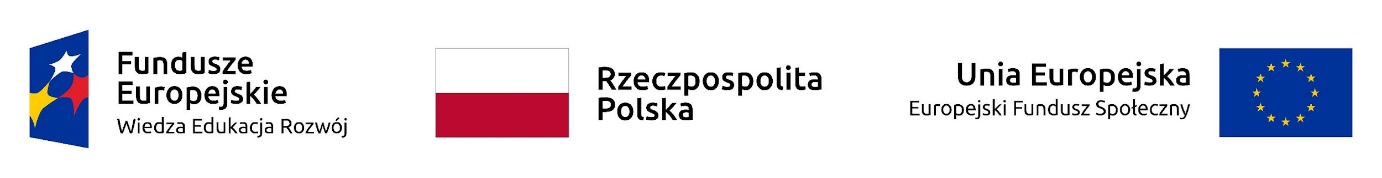 FORMULARZ OFERTYwraz z załączonymi formularzamiUNIWERSYTET WARSZAWSKIul. Krakowskie Przedmieście 26/2800-927 WarszawaOFERTANawiązując do ogłoszenia o przetargu nieograniczonym nr DZP-361/78/2022 na: „Zakup wyposażenia laboratoryjnego” ....................................................................................................................................................../pełna nazwa firmy/imię i nazwisko Wykonawcy/Należy wpisać informacje dotyczące wszystkich członków konsorcjum, określając kto pełni rolę pełnomocnika  (jeżeli dotyczy)posiadając/ego/a siedzibę albo adres zamieszkania i adres Wykonawcy....................................................................................................................................................../ulica nr domu kod pocztowy miejscowość/....................................................................................................................................................../województwo powiat/....................................................................................................................................................../telefon.............................................................. . pl. ...........................@..................................................Internet: http:/ e-mailnr identyfikacyjny NIP ................................................., REGON ...............................................konto nr : ……………………………………………………………….reprezentowana przez: .........................................................................................................................   będący płatnikiem podatku VAT, po zapoznaniu się ze Specyfikacją warunków zamówienia oferujemy wykonanie przedmiotu zamówienia:Część nr 1Cena brutto ( netto + obowiązujący podatek VAT): ............................złCena netto ......................................................................................zł.Należny podatek VAT …..% tj. ................................zł w tym:Cena netto:AIT 14.15 Pipeta jednokanałowa o regulowanej objętości 0,5-10l za 5 szt. ………..…… złAIT-14.16 Pipeta jednokanałowa o regulowanej objętości 5-100l  za 5 szt.  ….…….……….. złAIT-14.3 – Pipeta jednokanałowa o regulowanej objętości 50-1000 l za 13 szt. ………… zł AIT-14.4 – Pipeta jednokanałowa o regulowanej objętości 200-5000 l za 1 szt. ……….… zł AIT-14.5 – Pipeta jednokanałowa o regulowanej objętości 1-20 l  za 8 szt. ……………… zł AIT-14.6 – Pipeta jednokanałowa o regulowanej objętości 100-2500 l  za 1 szt. ………… zł AIT-14.7 – Pipeta jednokanałowa o regulowanej objętości 500-10 000 l  za 8 szt. ….…… zł AIT-14.13 – Ładowarka do pipet  za 11 szt. ………………… zł AIT-14.8 – Końcówki do pipet o objętości 0,5-20 l za 4 szt. ………….……… zł AIT-14.9 – Końcówki do pipet o objętości 2-200 l  za 3 szt. ..………..……… zł AIT-14.10 – Końcówki do pipet o objętości 50-1000 l  za 3 szt. ……………… zł AIT-14.11 – Końcówki do pipet o objętości 0,25-2,5ml  za 1 szt. …………...… zł AIT-14.12 – Końcówki do pipet o objętości 0,1-5ml za 3 szt. …………………… zł Część nr 2AIT-14.14 Biureta cyfrowa 25 ml – 1 szt.Cena brutto ( netto + obowiązujący podatek VAT): .............................złCena netto ......................................................................................zł.Należny podatek VAT …..% tj. ..........................................złCena ofertowa uwzględnia wykonanie dostaw urządzeń o standardach nie niższych niż określone                    w Specyfikacji technicznej.Oferta zawiera propozycje wynagrodzenia  ze wszystkimi  jego składnikami i dopłatami – koszty związane z całościowym wykonaniem przedmiotu zamówienia, obejmujące transport, dostarczenie na wskazane miejsce w budynkach, instalacje i uruchomienie.Oświadczam, że wypełniłem obowiązki informacyjne przewidziane w art. 13 lub art. 14 RODO wobec osób fizycznych, od których dane osobowe bezpośrednio lub pośrednio pozyskałem w celu ubiegania się o udzielenie zamówienia publicznego w niniejszym postępowaniu.Oświadczamy* (wypełnia Wykonawca, oświadczenie art. 9 § 2 ust. 3 SWZ): .……………………………………………………………………………………………………………………………………………………………………………………………………………….*Jeżeli złożono ofertę, której wybór prowadziłby do powstania u Zamawiającego obowiązku podatkowego zgodnie z przepisami o podatku od towarów i usług, Zamawiający w celu oceny takiej oferty doliczy do przedstawionej w niej ceny podatek od towarów i usług, który miałby obowiązek rozliczyć zgodnie z tymi przepisami. Wykonawca, składając ofertę, informuje Zamawiającego, czy wybór oferty będzie prowadzić do powstania u Zamawiającego obowiązku podatkowego, wskazując nazwę (rodzaj) towaru lub usługi, których dostawa lub świadczenie będzie prowadzić do jego powstania, oraz wskazując ich wartość bez kwoty podatku. W przypadku gdy Wykonawca nie wypełni ust. 4 Zamawiający przyjmie, że wybór oferty nie będzie prowadził do powstania                                   u Zamawiającego obowiązku podatkowego.Wymagany termin (okres) wykonania przedmiotu zamówienia:dla części 1:  ….  tygodni od daty podpisania umowy;dla części 2:  ….  tygodni od daty podpisania umowy;        (należy wpisać termin nie dłuższy niż wymagany tj. do 8 tygodni od daty podpisania  umowy). Po zapoznaniu się ze Specyfikacją warunków zamówienia oraz warunkami umownymi zawartymi w przekazanym wzorze umowy, oświadczamy, że przyjmujemy wszystkie warunki Zamawiającego bez zastrzeżeń.Udzielimy gwarancji na przedmiot zamówienia:w część 1 na okres:……… miesięcy na AIT-14.15 Pipeta jednokanałowa o regulowanej objętości 0,5-10l  ……… miesięcy na AIT-14.16 Pipeta jednokanałowa o regulowanej objętości 5-100l  ……… miesięcy na AIT-14.3 – Pipeta jednokanałowa o regulowanej objętości 50-1000 l  ……… miesięcy na AIT-14.4 – Pipeta jednokanałowa o regulowanej objętości 200-5000 l  ……… miesięcy na AIT-14.5 – Pipeta jednokanałowa o regulowanej objętości 1-20 l  ……… miesięcy na AIT-14.6 – Pipeta jednokanałowa o regulowanej objętości 100-2500 l  ……… miesięcy na AIT-14.7 – Pipeta jednokanałowa o regulowanej objętości 500-10 000 l  w część 2 na okres: ……… miesięcy na AIT-14.14 – Biureta cyfrowa - liczony od daty protokolarnego odbioru przez obydwie strony przedmiotu zamówienia.8.  Udzielimy rękojmi na przedmiot zamówienia na okres 12 miesięcy – liczony od daty pisemnego odbioru przedmiotu zamówienia przez obydwie strony. Oświadczamy (dotyczy części 1), że waga zaoferowanych pipet wraz z akumulatorem wynosi: AIT-14.15 Pipeta jednokanałowa o regulowanej objętości 0,5-10l …………….AIT-14.16 Pipeta jednokanałowa o regulowanej objętości 5-100l  ……………………..AIT-14.3 – Pipeta jednokanałowa o regulowanej objętości 50-1000 l  ……………….AIT-14.4 – Pipeta jednokanałowa o regulowanej objętości 200-5000 l  ………………AIT-14.5 – Pipeta jednokanałowa o regulowanej objętości 1-20 l  …………………….AIT-14.6 – Pipeta jednokanałowa o regulowanej objętości 100-2500 l  ………………AIT-14.7 – Pipeta jednokanałowa o regulowanej objętości 500-10 000 l  …………….Oświadczamy (dotyczy części 2), że krok dozowania dla AIT-14.14 tj. Biureta cyfrowa jest: (Proszę zaznaczyć właściwą odpowiedź):□ równy 0,1 ml □  mniejszy niż 0,1 ml Oświadczamy, że uważamy się związani niniejszą ofertą w ciągu 90 dni od dnia upływu terminu składania ofert - zgodnie z art. 8 ust. 1 SWZ. W przypadku zatrudnienia podwykonawców, oświadczamy że ponosimy całkowitą odpowiedzialność za działanie lub zaniechania wszystkich podwykonawców.Nr konta bankowego (rachunku) Wykonawcy, na które ma zostać dokonana zapłata za fakturę: ………………………………..…………………………………Oświadczamy, pod rygorem wykluczenia z postępowania, iż wszystkie informacje zamieszczone                       w naszej ofercie i załącznikach do oferty są prawdziwe.W przypadku wyboru naszej oferty zobowiązujemy się do zawarcia umowy w terminie i miejscu wyznaczonym przez Zamawiającego.Wykonawca jest (proszę zaznaczyć):mikroprzedsiębiorstwem	              TAK		małym przedsiębiorstwem	              TAK		średnim przedsiębiorstwem	              TAK	       <dokument należy sporządzić w postaci elektronicznej i podpisać kwalifikowanym podpisem elektronicznym osoby/osób uprawnionej/-ych do reprezentacji Wykonawcy>Formularz nr 1…............................................. 
nazwa i adres WykonawcyDotyczy: postępowania o udzielenie zamówienia publicznego prowadzonego w trybie przetargu nieograniczonego nr DZP-361/78/2022 na: „Zakup wyposażenia laboratoryjnego” INFORMACJA o zamiarze wykonania przedmiotu zamówienia przy udziale podwykonawców oraz O CZĘŚCIACH ZAMÓWIENIA, KTÓRYCH WYKONANIE WYKONAWCA ZAMIERZA POWIERZYĆ PODWYKONAWCOM Składając ofertę w postępowaniu o udzielenie zamówienia oświadczam/y, że zamierzamy wykonać przedmiot zamówienia przy udziale podwykonawców. Jednocześnie informuję/emy, że przy pomocy podwykonawców wykonamy następujące części zamówienia:W przypadku zatrudnienia podwykonawców Wykonawca wypełnia powyższą tabelę W przypadku zatrudnienia podwykonawców, oświadczam/-my że ponoszę/-simy całkowitą odpowiedzialność za działanie lub zaniechania wszystkich podwykonawców.Wartość lub procentowa część zamówienia, jaka zostanie powierzona podwykonawcy lub podwykonawcom: ……………............... <dokument należy sporządzić w postaci elektronicznej i podpisać kwalifikowanym podpisem elektronicznym osoby/osób uprawnionej/-ych do reprezentacji Wykonawcy>Formularz nr 2 do SWZZamawiający:
Uniwersytet Warszawski 
ul. Krakowskie Przedmieście 26/28
00-927 Warszawa(pełna nazwa/firma, adres)Wykonawca:………………………………………………………………………………(pełna nazwa/firma, adres, w zależności od podmiotu: NIP/PESEL, KRS/CEiDG)reprezentowany przez:………………………………………………………………………………(imię, nazwisko, stanowisko/podstawa do reprezentacji)Oświadczenia wykonawcy/wykonawcy wspólnie ubiegającego się o udzielenie zamówienia DOTYCZĄCE PRZESŁANEK WYKLUCZENIA Z ART. 5K ROZPORZĄDZENIA 833/2014 ORAZ ART. 7 UST. 1 USTAWY o szczególnych rozwiązaniach w zakresie przeciwdziałania wspieraniu agresji na Ukrainę oraz służących ochronie bezpieczeństwa narodowegoskładane na podstawie art. 125 ust. 1 ustawy PzpNa potrzeby postępowania o udzielenie zamówienia publicznego pn. „Zakup wyposażenia laboratoryjnego” nr DZP-361/78/2022, prowadzonego przez Uniwersytet Warszawski, oświadczam, co następuje:OŚWIADCZENIA DOTYCZĄCE WYKONAWCY:Oświadczam, że nie podlegam wykluczeniu z postępowania na podstawie 
art. 5k rozporządzenia Rady (UE) nr 833/2014 z dnia 31 lipca 2014 r. dotyczącego środków ograniczających w związku z działaniami Rosji destabilizującymi sytuację na Ukrainie (Dz. Urz. UE nr L 229 z 31.7.2014, str. 1), dalej: rozporządzenie 833/2014, w brzmieniu nadanym rozporządzeniem Rady (UE) 2022/576 w sprawie zmiany rozporządzenia (UE) nr 833/2014 dotyczącego środków ograniczających w związku z działaniami Rosji destabilizującymi sytuację na Ukrainie (Dz. Urz. UE nr L 111 z 8.4.2022, str. 1), dalej: rozporządzenie 2022/576.Oświadczam, że nie zachodzą w stosunku do mnie przesłanki wykluczenia z postępowania na podstawie art. 7 ust. 1 ustawy z dnia 13 kwietnia 2022 r. o szczególnych rozwiązaniach w zakresie przeciwdziałania wspieraniu agresji na Ukrainę oraz służących ochronie bezpieczeństwa narodowego (Dz. U. z 2022 r. poz. 835 z późn. zm.).OŚWIADCZENIE DOTYCZĄCE PODWYKONAWCY, NA KTÓREGO PRZYPADA PONAD 10% WARTOŚCI ZAMÓWIENIA:[UWAGA: wypełnić tylko w przypadku podwykonawcy (niebędącego podmiotem udostępniającym zasoby), na którego przypada ponad 10% wartości zamówienia. W przypadku więcej niż jednego podwykonawcy, na którego zdolnościach lub sytuacji wykonawca nie polega, a na którego przypada ponad 10% wartości zamówienia, należy zastosować tyle razy, ile jest to konieczne.]Oświadczam, że w stosunku do następującego podmiotu, będącego podwykonawcą, na którego przypada ponad 10% wartości zamówienia: ……………………………………………………………………………………………….………..….…… (podać pełną nazwę/firmę, adres, a także w zależności od podmiotu: NIP/PESEL, KRS/CEiDG),
nie zachodzą podstawy wykluczenia z postępowania o udzielenie zamówienia przewidziane w  art.  5k rozporządzenia 833/2014 w brzmieniu nadanym rozporządzeniem 2022/576.OŚWIADCZENIE DOTYCZĄCE DOSTAWCY, NA KTÓREGO PRZYPADA PONAD 10% WARTOŚCI ZAMÓWIENIA:[UWAGA: wypełnić tylko w przypadku dostawcy, na którego przypada ponad 10% wartości zamówienia. W przypadku więcej niż jednego dostawcy, na którego przypada ponad 10% wartości zamówienia, należy zastosować tyle razy, ile jest to konieczne.]Oświadczam, że w stosunku do następującego podmiotu, będącego dostawcą, na którego przypada ponad 10% wartości zamówienia: ……………………………………………………………………………………………….………..….…… (podać pełną nazwę/firmę, adres, a także w zależności od podmiotu: NIP/PESEL, KRS/CEiDG),
nie zachodzą podstawy wykluczenia z postępowania o udzielenie zamówienia przewidziane w  art.  5k rozporządzenia 833/2014 w brzmieniu nadanym rozporządzeniem 2022/576.OŚWIADCZENIE DOTYCZĄCE PODANYCH INFORMACJI:Oświadczam, że wszystkie informacje podane w powyższych oświadczeniach są aktualne 
i zgodne z prawdą oraz zostały przedstawione z pełną świadomością konsekwencji wprowadzenia zamawiającego w błąd przy przedstawianiu informacji.INFORMACJA DOTYCZĄCA DOSTĘPU DO PODMIOTOWYCH ŚRODKÓW DOWODOWYCH:Wskazuję następujące podmiotowe środki dowodowe, które można uzyskać za pomocą bezpłatnych i ogólnodostępnych baz danych, oraz dane umożliwiające dostęp do tych środków:
1) ......................................................................................................................................................(wskazać podmiotowy środek dowodowy, adres internetowy, wydający urząd lub organ, dokładne dane referencyjne dokumentacji)2) .......................................................................................................................................................(wskazać podmiotowy środek dowodowy, adres internetowy, wydający urząd lub organ, dokładne dane referencyjne dokumentacji)<dokument należy sporządzić w postaci elektronicznej i podpisać kwalifikowanym podpisem elektronicznym osoby/osób uprawnionej/-ych do reprezentacji Wykonawcy>l.p.Części zamówienia, których wykonanie Wykonawca zamierza powierzyć podwykonawcomNazwa podwykonawcy